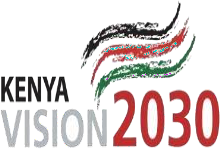 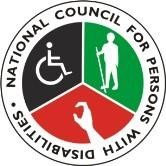 NATIONAL DEVELOPMENT FUND FOR PERSONS WITH DISABILITIESAPPLICATION FORM- PO/AP/2 EDUCATIONAL BURSARY/SCHOLARSHIPNOTE: SUBMISSIONOF APPLICATION DOES NOT GUARANTEE SUPPORTAPPLICANTS ABOVE THE AGE OF 45 ARE NOT ELIGIBLE TO APPLY SECTION A: PERSONAL DETAILS	1.	NAME……………………………………………………………………………………………………2.	SEX:	MALE	FEMALE	INTERSEX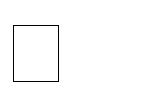 3.	DATE OF BIRTH:(DD/MM/YY) ….…………………………………………………………………………NATIONAL IDENTIFICATION NUMBER (ATTACH COPY) ………………………………………………….DISABILITY IDENTIFICATION NUMBER:(ATTACH A COPY) ………………………………………………6.	STATE DISABILITY ..……………………….……………………CAUSE OF DISABILITY: CONGENITAL ………………… ACQUIRED ……..…………….(STATE YEAR ACQUIRED) ……………………….PERMANENT COUNTY OF RESIDENCE:…………………………………. SUB-COUNTY …….…………..LOCATION………………………………...…SUB-LOCATION………………….…………….………………TELEPHONE: …………………..…. EMAIL: ….………………………………..……………………………..IF APPLICANT IS UNDER 18 YEARS, NAME OF PARENT/GUARDIAN: ………………………………………NATIONAL ID. NO: ……………….……… RELATIONSHIP TO APPLICANT: ……………..………………….STATE IF YOU HAVE ANY SPECIAL COMMUNICATION NEEDS: TEXTSIGN LANGUAGE BRAILLELARGE PRINTOTHER(SPECIFY)…………………………………………………………………………………………… SECTION B: EDUCATION ASSISTANCE REQUESTED	 (APPLICANTS ARE ENCOURAGED TO SEEK ADMISSION FROM GOVERNMENT INSTITUTIONS ANDFAITH/MISSION BASED INSTITUTIONS)1.   NAME OF INSTITUTION:………………………………………………………..………………………….2.   POSTAL/PHYSICAL ADDRESS: ………………….…………………………………………………………TELEPHONE:…………………………...EMAIL:……………………………………………………………...COUNTY:………………………………………… SUB COUNTY: ……………………………………………ARE YOU CURRENTLY ENROLLED?   YES	NOCURRENT LEVEL BEING PURSUED, STATE AS APPROPRIATE (ATTACH RECENT PERFORMANCE REPORT):(A) PRIMARY (CLASS E.G. CLASS 4)…………………………………………………………………………...(B) VOCATIONAL TRAINING…………………………………………………………………………………………………….(C) SECONDARY (FORM E.G.2).……………………………………………………………………………….(D) COLLEGE/ UNIVERSITY (YEAR OF STUDY E.G. THIRD YEAR)…….………………………………………..(FOR UNIVERSITY FIRST DEGREE ONLY)STUDENT REGISTRATION /ADMISSION NO……………………………………………..………………….STUDY TYPE BOARDING DAY SCHOLAR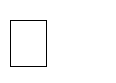 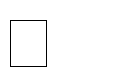 DURATION OF STUDIES ………….… START DATE……..…………… COMPLETION DATE…..………..…KCPE MARKS FOR APPLICANTS JOINING FORM ONE	( ATTACH RESULT SLIP )STATE THE TOTAL AMOUNT OF FEES REQUIRED FOR THE YEAR OF STUDY I.E.(ATTACH ACOPY OF A CERTIFIED ANNUAL FEE STRUCTURE/CURRENT FEE STATEMENT FOR CONTINUING STUDENTS)…………………………………………………………………………………………………………… ….STATE AMOUNT REQUESTEDFROM NDFPWD:……………………………………………………………..STATE YOUR OWN CONTRIBUTION ………………………….…………………HAVE YOU PREVIOUSLY RECEIVED EDUCATION ASSISTANCE/SPONSORSHIP/BURSARY	YES	NOIF YES, STATE SOURCE:A)	NDFPW…….……YEAR RECEIVED……….…AMOUNT……………………..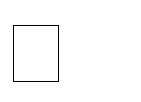 B)	OTHER(SPECIFY)………………… YEAR RECEIVED ………………AMOUNT….………………………. SECTION C: APPLICANT’S BACKGROUND INFORMATION	 SECTION C: DECLARATION	                                                                                                                         I HAVE ATTACHED THE FOLLOWING DOCUMENTS:COPY OF NATIONAL IDENTITY CARD (OR PARENT’S/GUARDIAN’S IF APPLICANT IS UNDER 18YRS.)COPYOFDISABILITYIDENTIFICATIONCARDCOPY OF LETTER OF ADMISSION ORLETTERFROMINSTITUTIONIFACONTINUINGSTUDENTCOPYOFCERTIFIEDOFFICIALFEESSTRUCTURE/CURRENT FEE STATEMENT FOR CONTINUING STUDENTCOPY OF PREVIOUS CERTIFICATE(S)/REPORT FORMSI	CERTIFY THAT THE INFORMATION PROVIDED IN THIS APPLICATION IS TRUE AND COMPLETE TO THE BEST OF MY KNOWLEDGESIGNATURE:…………………………………	DATE:...…………………………………………………. SECTION D: FOR USE BY HEAD TEACHER/PRINCIPAL/ACADEMIC REGISTRAR	INSTITUTION NAME…………………………………………………………………………………………...NAME OF OFFICER:……………………………………….....DESIGNATION …………………………………CONTACT (TELEPHONE NUMBER)………………………………………I HEREBY CERTIFY THAT THE HEREIN NAMED INSTITUTION IS REGISTERED AND IS A CERTIFIED PROVIDER OF THE COURSE FOR WHICH THE APPLICANT NAMED IN THIS FORM HAS APPLIED. THE APPLICANT IS ALSO DULY REGISTERED/ADMITTED IN THE INSTITUTIONACCOUNT DETAILSACCOUNT NAME OF INSTITUTION:……………………… ACCOUNT NUMBER:………………………………NAME OF BANK:………………………………………….. BRANCH:…….………………….………………SIGNATURE AND STAMP:………………………………………… DATE:………………………..…………...SECTION E: FOR OFFICIAL USE – NCPWD COUNTY DISABILITY SERVICES OFFICERI DO / DO NOT [TICK AS APPROPRIATE] RECOMMEND THE FOLLOWING INDIVIDUAL TO NDFPWD FOR REHABILITATION SUPPORT. REASON FORRECOMMENDATION/REJECTION:…………………………………………………………………………………………….………………………………………………………………………………………………………………………………I CONFIRM THAT ALL THE RELEVANT DOCUMENTS ARE ATTACHEDAND CORRECTNAME OF OFFICER: ………………………………………………………. COUNTY: …………………………………SIGNATURE AND STAMP: ………………………………………………………DATE SUBMITTED ON MIS: …………………………… 	SECTION F: FOR OFFICIAL USE – NCPWD HEADQUARTERS	RECEIVED BY:NAME OF OFFICER …………………………………………………DESIGNATION……………………………………………………SIGNATURE AND STAMP…………………………DATE APPROVED ON MIS: …………………………………REFERENCE NO:..………..……INDICATORDESCRIPTIONHEALTHDO YOU SUFFER FROM ANY CHRONIC ILLNESS OR CONDITION?..........................................................................IF YES PROVIDE EVIDENCEHOUSEHOLD INCOMEWHAT IS YOUR HOUSEHOLD SOURCE OF INCOME?: EMPLOYMENTCASUALFARMING AND PASTORALISM BUSINESSSTATE	AVERAGE	MONTHLY	INCOME	(KSHS)…………………………………………………………….HOUSINGHOUSEHOLD DWELLING:OWNER	OCCUPIER	(PERMANENT,	SEMI PARMANENT)RENTED (PERMANENT, SEMI PARMANENT)HOUSEHOLD CHARACTERISTICSNO. OF HOUSEHOLD MEMBERS WITH DISABILITIES: (PROVIDE REGISTRATION NUMBERS)…………………………………………………………….. NO. OF SIBLINGS IN SCHOOLI) SECONDARY SCHOOL:……………………………..II) UNIVERSITY:……………………………………….ARE YOUR PARENTS ALIVE, ……….…………………IF DECEASEDPROVIDE DEATH CERTIFICATE/BURIAL PERMIT ONE PARENT ALIVEBOTH PARENTS DECEASEDARE	YOUR	PARENTS	LIVING	TOGETHER? YES NO